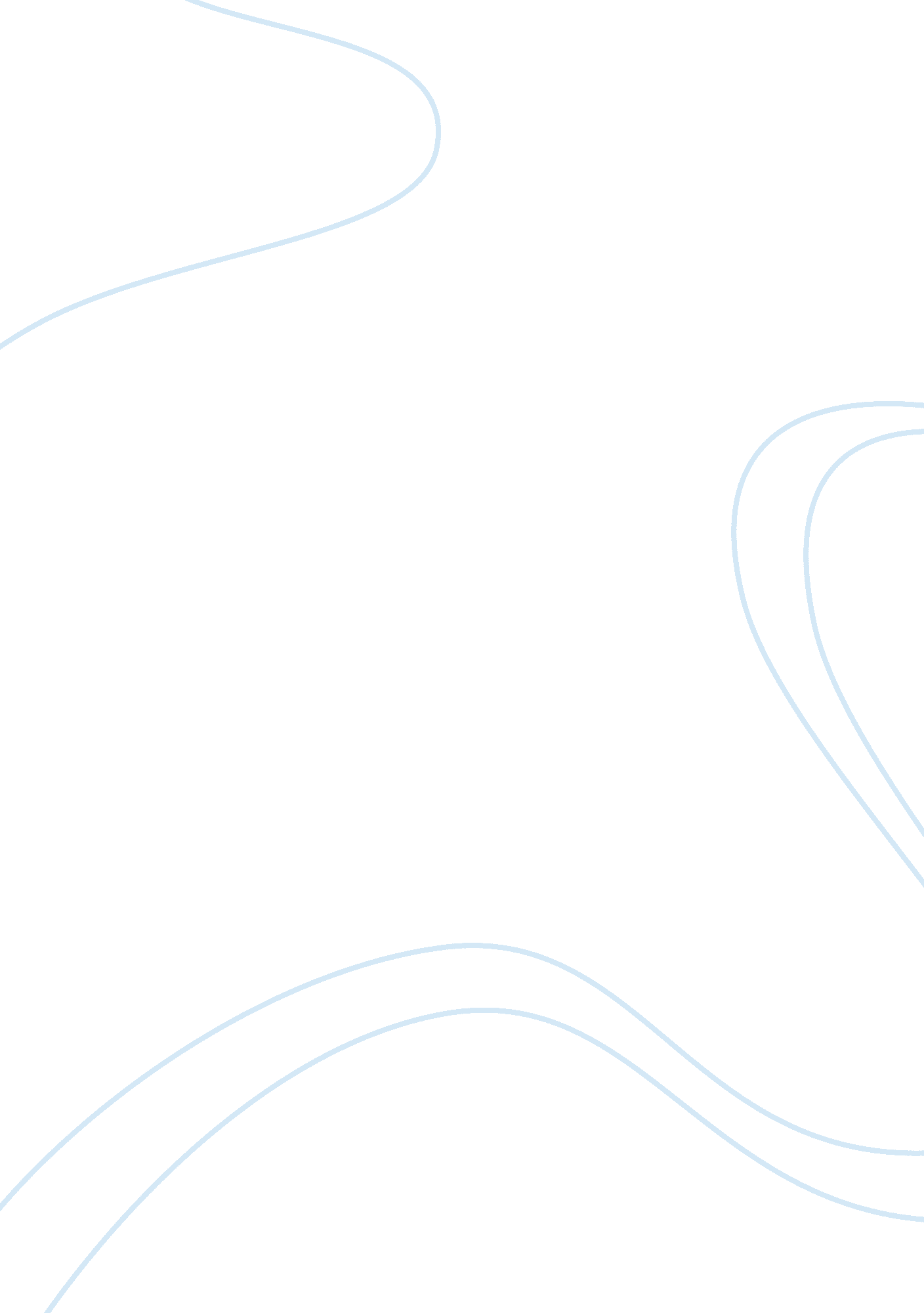 As in fact foretell both of these technologies.Literature, Play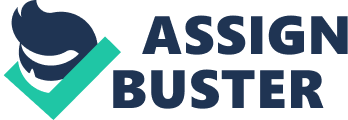 As well, the novel 1984 contained an organization which had the hopes to work towardstaking the pleasure out of sexual interactions, therefore; making it simply aduty done to help the Party. “ The aim of the party was not to merely preventmen and women from forming loyalties which it might not be able to control. It’sreal, undeclared purpose was to remove all pleasure from the sexual act.” Thecurrent day versions of this are the countless organizations throughout theworld that promote abstinence only sexual education, or are hoping to banartificial birth control. Another similar concept in today’s world is thecontinuing consent laws making sexual interactions much more difficult, pushingit towards the direction of it being an inconvenience, much more difficult, andpossibly even to the point of becoming a chore through the beginning stages. Consent laws continue to have more strict rules being added to them as timegoes on as even in the current day regular consent is not enough. Both partnersmust consent in an enthusiastic manner and continue to enjoy and consent theentire duration of the activity.  Even somefairly basic, but not greatly thought of ideas were predicted in Orwell’s 1984, such as the “ memory hole”. The memory hole was a machine that was used to alterincriminating or embarrassing documents or even make them disappear altogether. These are very similar to tools such as paper shredders used to shreddocuments. Yes paper shredders were invented before 1984; however, were notcommonly used, and the concept of wiping out a hard drive came much further inthe future. The memory hole did in fact foretell both of these technologies.  A veryimportant concept Orwell portrayed throughout his novel 1984 was his concept ofdoublethink. Doublethink is the acceptance of two contrary opinions or beliefs atthe same time, or the mental capacity to do so. 1984 contained three mainreoccurring slogans that the party had. They were: “ War is Peace; Freedom isSlavery; Ignorance is Strength”. These were obvious examples of doublethink andOrwell also had the idea of doublethink occur many times throughout the novelin a more subtle manner as well. The concept of doublethink has been aroundforever; however, it has been realized to be in relation to many very importantconcepts people agree with regularly in their everyday lives. A very commonlybelieved example is to have both religious beliefs and great beliefs in scienceas well. Science greatly contradicts beliefs of God or a creator, but mostpeople who are religious tend to believe in the sciences being true as well. Overall, Orwell just showed us how double thinking will continue to become muchmore prominent in our lives over time as it can be a really important factorthat many people do without realizing.  Theconstant predictions from George Orwell’s 1984 that are coming true areabsolutely crazy; however, seem to be going completely unnoticed by everyone. Thenovel 1984 ends with the main character Winston going through intense, continuousrounds over torture. Winston then learns to love Big Brother, and the terribleworld he once hated. Looking at life today it seems as if we have all willinglygiven up a lot of our own freedom and almost all of our rights to privacy. Afear of terrorism plays a part in many areas of the world, but the outstandingadvances in technology through social media has been the upmost reason. In manycases one gives up their privacy without even realizing they are doing so. It is saidthat if you have nothing to hide, you don’t have anything to be afraid of. Inthe world we live in today with government agencies being able to monitor allof our online messages, phone calls and much more we have all become suspects. Thisis an extremely scary factor that has continued to progress to the point where thereis almost no turning back now.  No matterif you were to move to a remote location completely away from everything thegovernment still has some form of information about you stored somewhere. BigBrother was George Orwell’s representation of today’s government, making us allinto what Winston Smith became. 